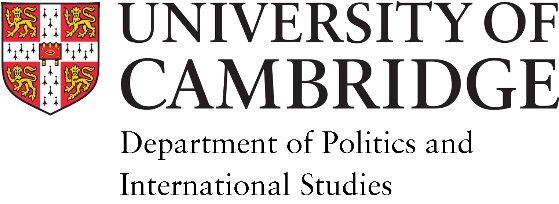 Ethics Confirmation FormOnce completed and signed, please send to your programme administratorPersonal Information:Full Name:Email address:Telephone number:Name of Programme:(e.g. MPhil in African Studies):Supervisor Details: Name:Department Email address:Dissertation Title:Description of Research: (Please explain why ethical approval is not necessary):Student Signature:Date:Supervisor Signature:Date: